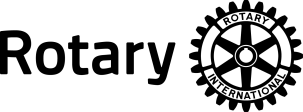 2021年2月18日国際ロータリー第2730地区各ロータリークラブ会長　様ガバナー　風呂井　敬奉仕プロジェクト部門長　田中　俊實職業奉仕委員長　福永　健一国際ロータリー第2730地区2020－21年度職業奉仕セミナー（Zoomによる）開催のご案内余寒の候、貴クラブにおかれましては益々ご隆盛のこととお慶び申し上げます。　さて、今年度の職業奉仕セミナーを下記のとおりZOOMを活用して開催致しますので、ご案内致します。　各クラブより職業奉仕委員長、または会長、幹事、会長エレクトの参加をよろしくお願い申し上げます。（各クラブ　基本的に1～2端末でのアクセスをお願いします。）　別紙にて、３月５日（金）までに、都城地区事務所へ参加の有無をお知らせください。記日　時　2021年3月20日（土・祝）　13：30～15：30ZOOM　ミーティングID: 960 8099 7329　　パスコード: 040128内容等　大迫三郎パストガバナーによる基調講演　他【職業奉仕セミナー出欠確認書】（クラブ用）◇開催日時：2021年3月20日（土・祝）13：30～15：30◇開催場所：Zoomにてクラブ名：〔　　　　　　   　　　　〕ロータリークラブご出欠： 〔　　　ご出席　　・　　　ご欠席　　〕《出席者名》※出席者の氏名・役職等のご記入をお願いします。※恐れ入りますが、３月５日（金）までに下記宛てご返信頂きますようお願い申し上げます。クラブ役職名ご氏名（フリガナ）※ご出席される方について、参考までに、○で囲んでお知らせ下さい。ZOOMでの参加は：　　　初めて　　・　　経験あり※ご出席される方について、参考までに、○で囲んでお知らせ下さい。ZOOMでの参加は：　　　初めて　　・　　経験あり＜返信先＞国際ロータリー第２７３０地区　地区事務所　FAX：0986-36-5878　E-mail：miyakonojo@ri2730.org